TABREZ Sr Risk Control Analyst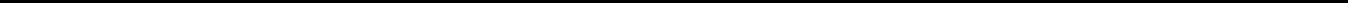 PROFESSIONAL SUMMARY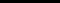 To work in an organization where I can grow professionally and personally, which will enable me to contribute my technical and analytical skills in the field of IT and E-commerce with a progressive organization that will fully utilize my talents and help me reach higher echelons.EDUCATIONB.E (Computer Science)The Oxford College of Engineering | 2014Visveswaraya Technological UniversityPre-UniversityVijaya PU College | 2010SchoolHoly Crescent High School | 2008TECHNICAL SKILLS MS Office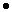  Advanced Excel Tableau Adobe Photoshop SQL, ETLLANGUAGES(Read / Write)English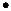 HindiUrduKannadaWORK HISTORY SAM Sr Risk Control Analyst 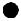 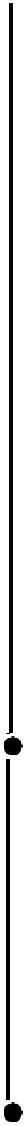 Dec 2016 - PresentRole:Work on accounts queued and look for patterns involving suspicious activity not limited to identify theft, money laundering and counter terrorism financing.Co-ordinate with business team and plan the reorganization of operations also policies.Preparing accurate and precise investigation summaries also suspicious activity reports (SARs).Primarily work for US and EU (Luxembourg, UK, Germany) marketplace accounts.Strict Adherence to internal guideline for monetary abuse or potential fraudulent cases.Investigate, review and resolve AML, CTF and economic sanctions related alerts.Work under different products like AMAZON Payments Europe, Gift Certificates.Investigate, Document and report activities leading to prosecution for online transaction fraud.Train new team members as shadow resource to provide them with hands on experience on riskand suspicious activity monitoring process.Provide key insights on cases to legal team for preparing suspicious transaction reports (STRs). Performance Reporting and escalation to management on case basis as and when required. Maintained a current understanding of KYC, money laundering and terrorist financing issues, credit card theft, Account takeover activities including industry best practices and criminal typologies.Researching and verifying the parties involved in suspicious transactions against various database like World Check, Experian, Lexis Nexis and other external internet searches.AWARDSPromoted to Sr Risk Control Analyst (escalations) from Risk Analyst.Mentored a team of 21 investigators.Resolved close to 60,000 infringement cases for the year 2018 and 25,000 for FY-2019 Quality huddle master for the infringement process for the year 2019.Part of SAR/STR report filing team for Amazon payments and gift cards process. Numero UNO award for the month of JUNE-2018 and MAY-2019Best Project (Project leader for GC AML accounts).ZERO HERO CHAMPION Quarter - 1 (2019) (Zero defects in the quality audits done internally) Proposed ideas and worked for complaints automation and negating fake RO complaints.CERTIFICATION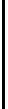 IELTS (General training) Candidate No: 002598Listening – 8.5, Reading – 6.5, Writing – 6.5, Speaking – 6.5. Overall Score – 7.0. Educational Credential Assessment for Immigration, Refugees and Citizenship CanadaECA Number - 4211343IMM (Completed)DECLARATIONI hereby declare that all the above information is correct to the best of my knowledgeTABREZ 